                                                                                                                File> 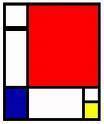 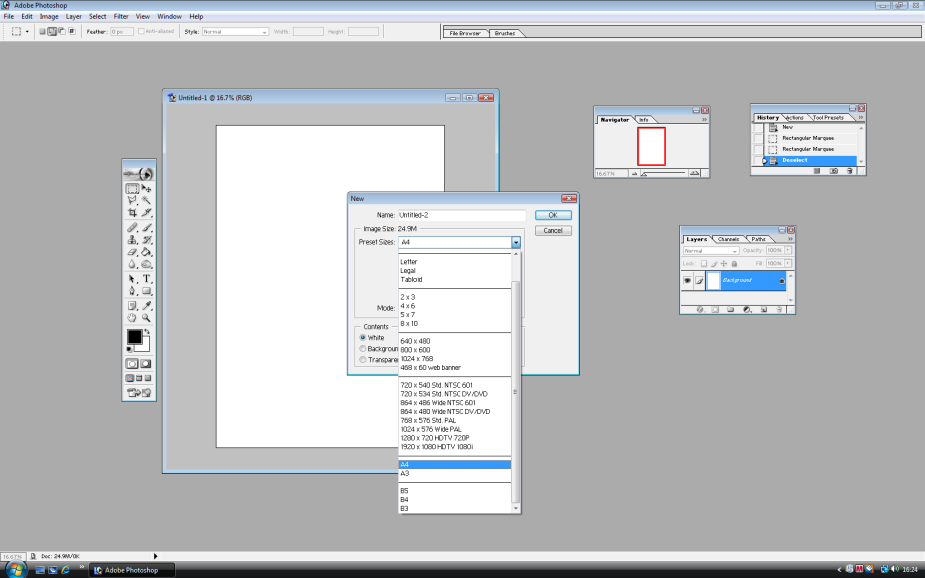 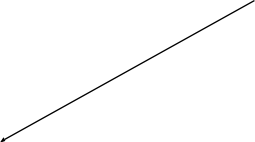      New>      Preset size>      A4							 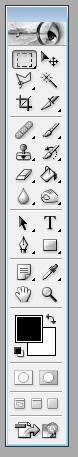 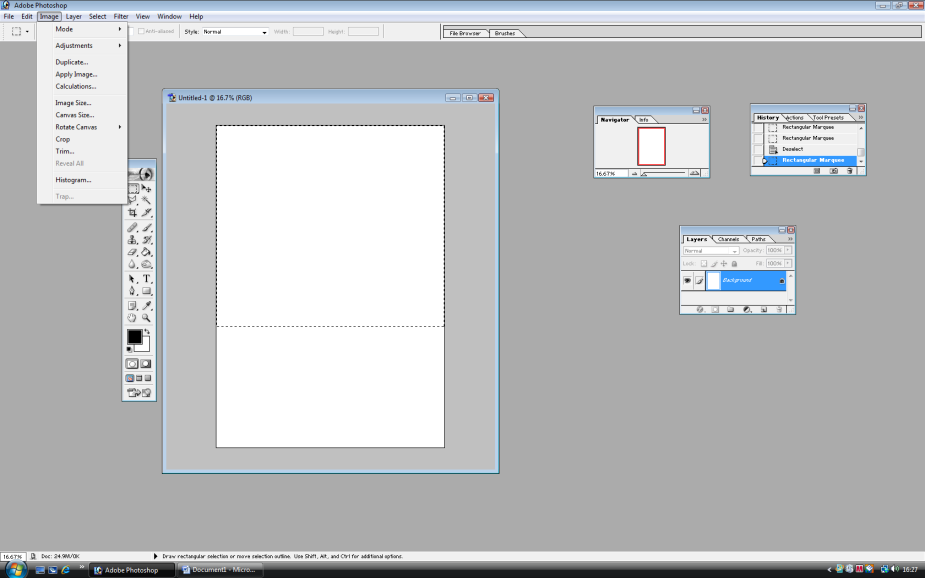 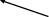 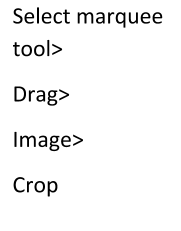 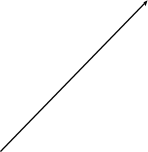 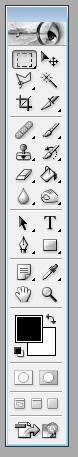 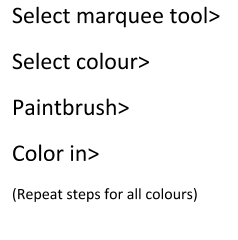 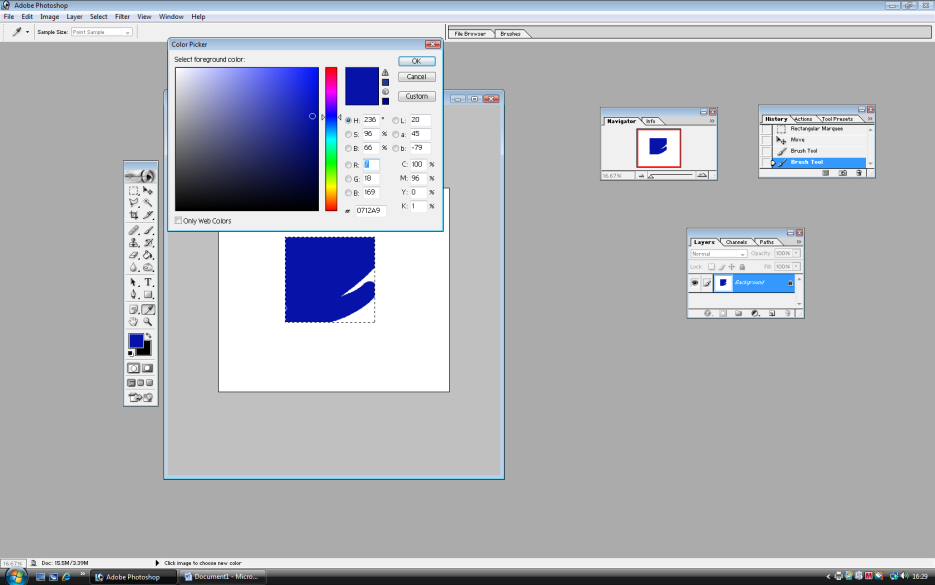 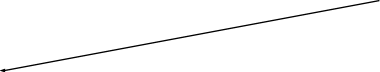 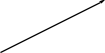 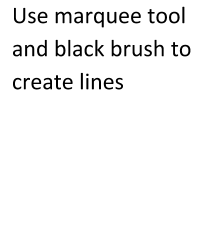 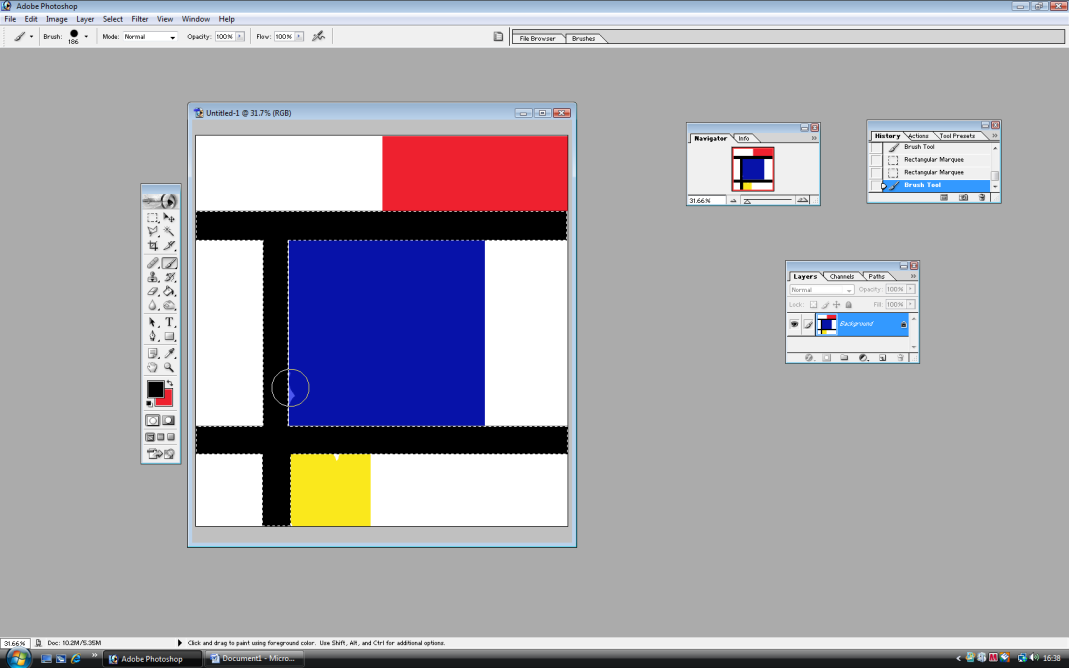 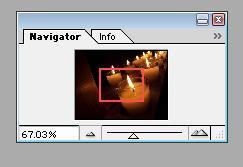 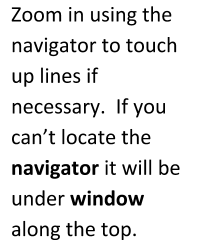 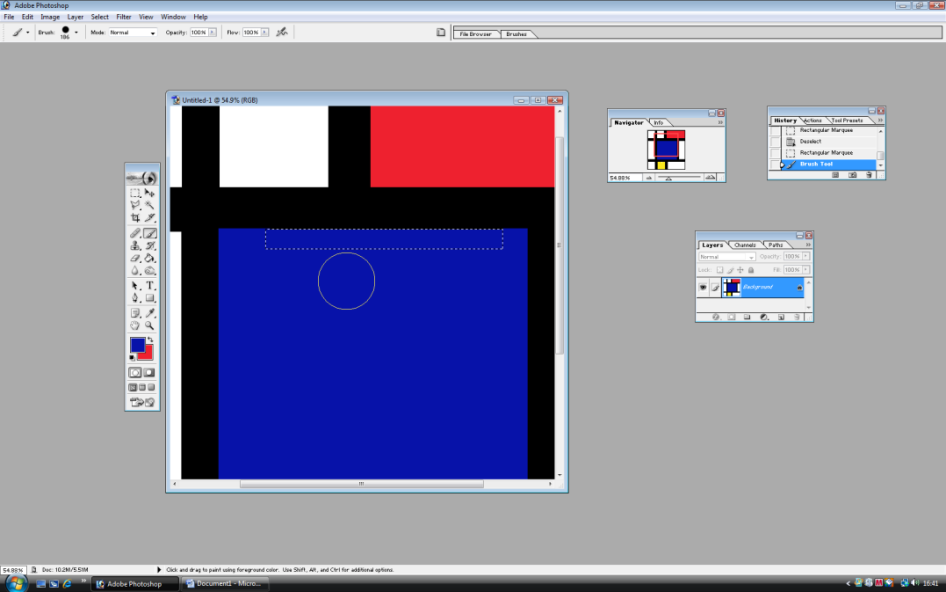 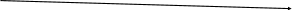 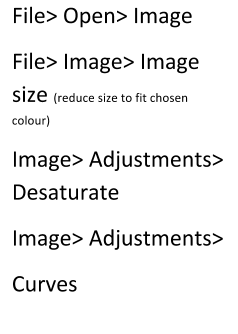 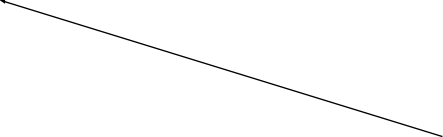 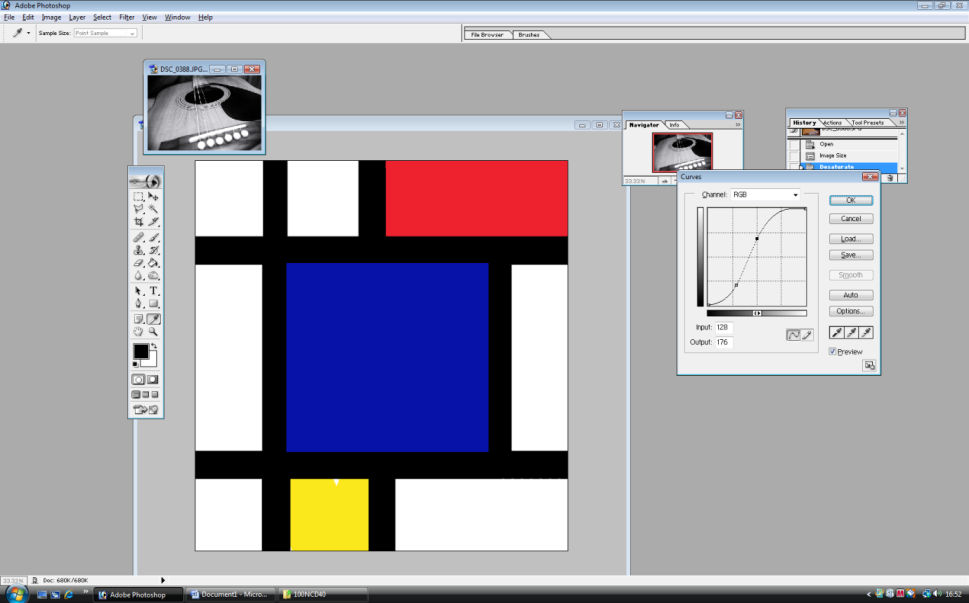 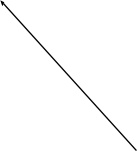 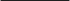 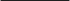 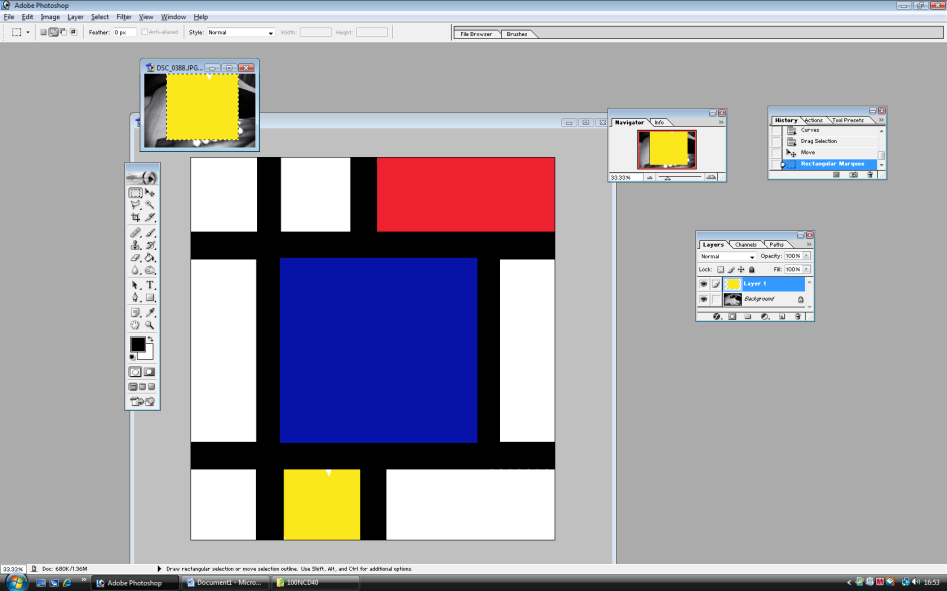 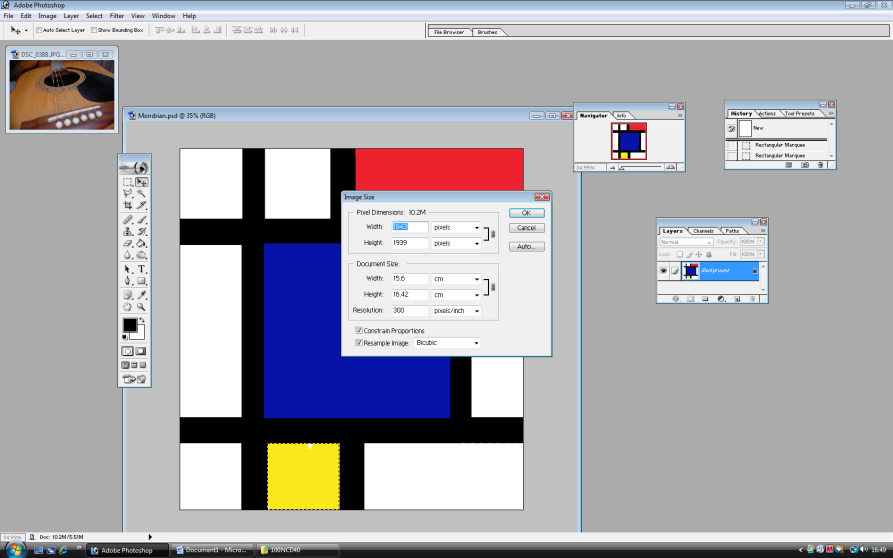 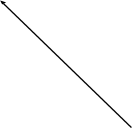 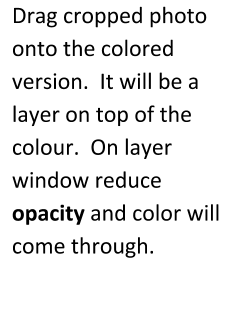 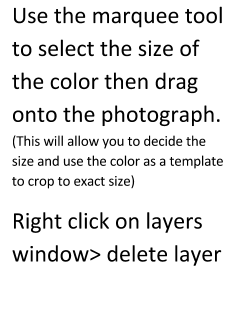 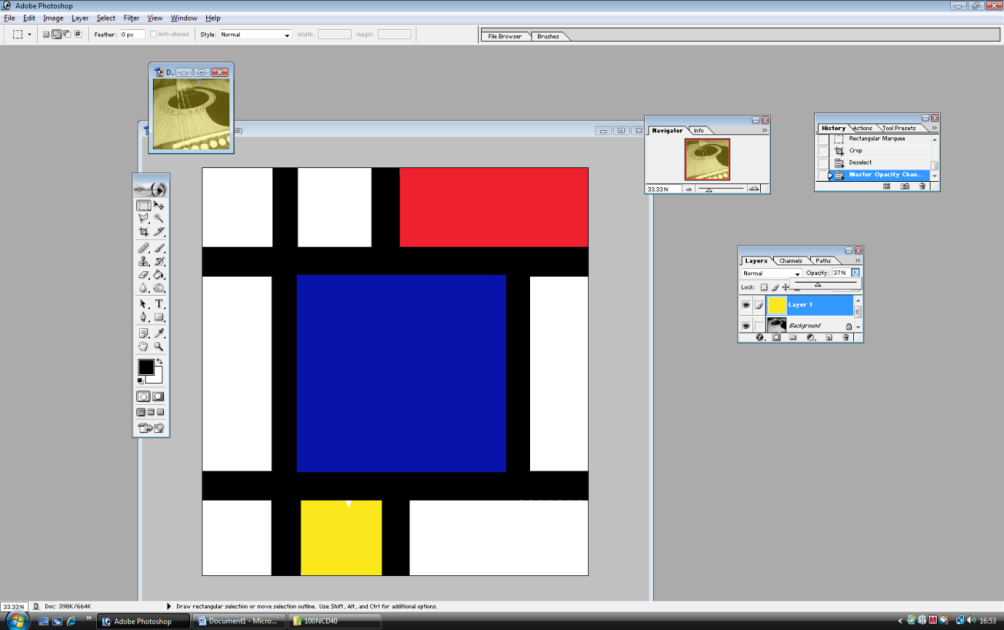 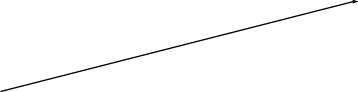 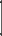 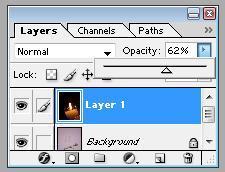 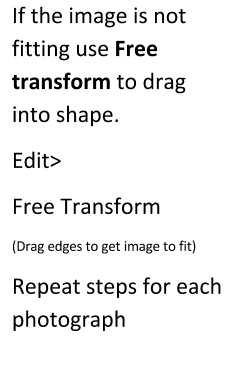 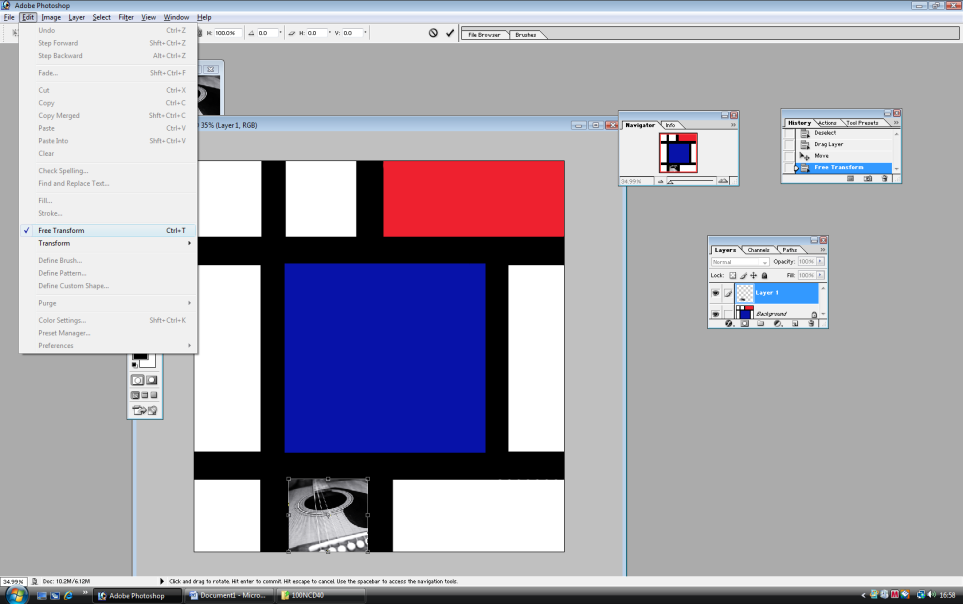 Final Image‘The Musician’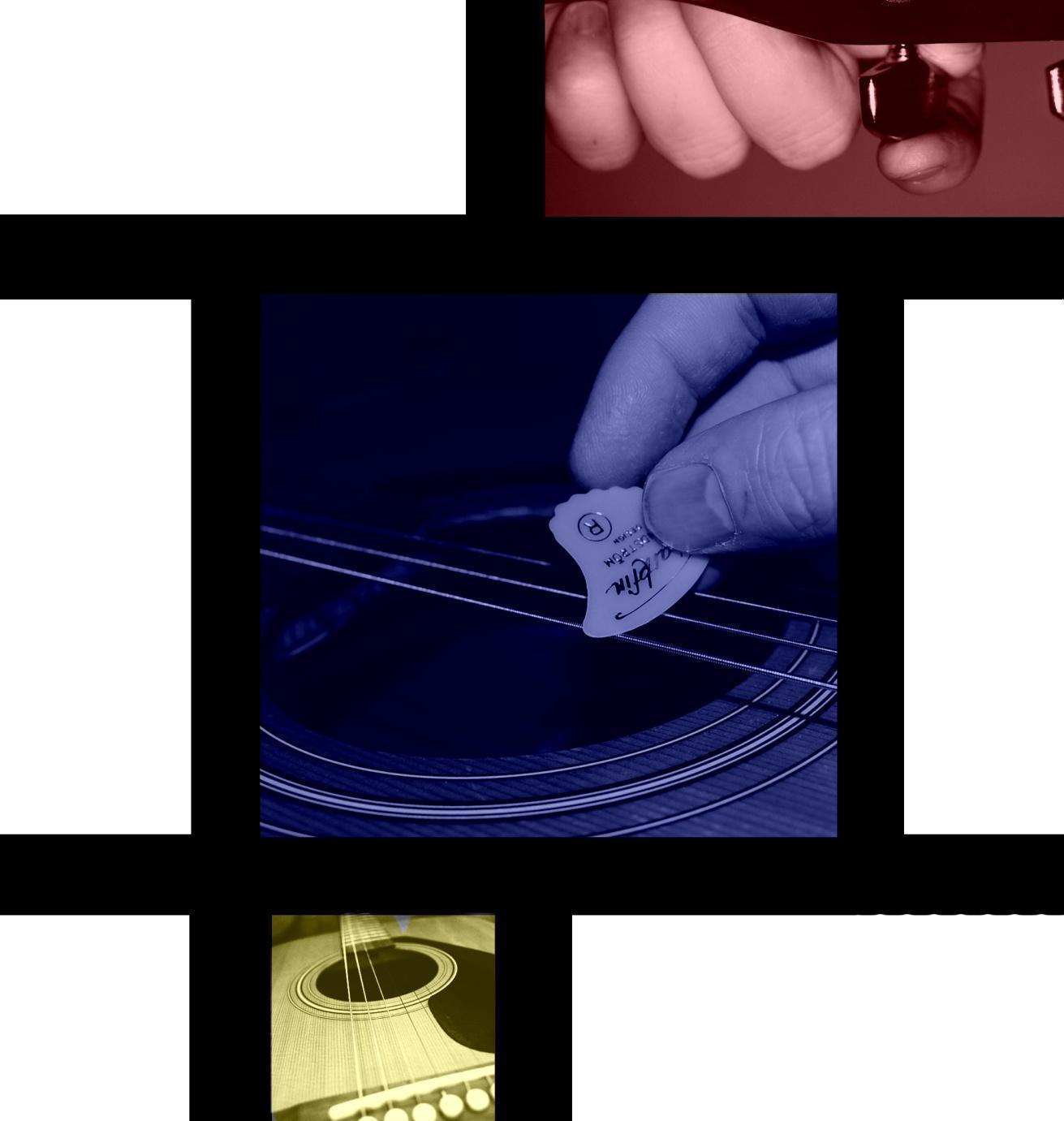 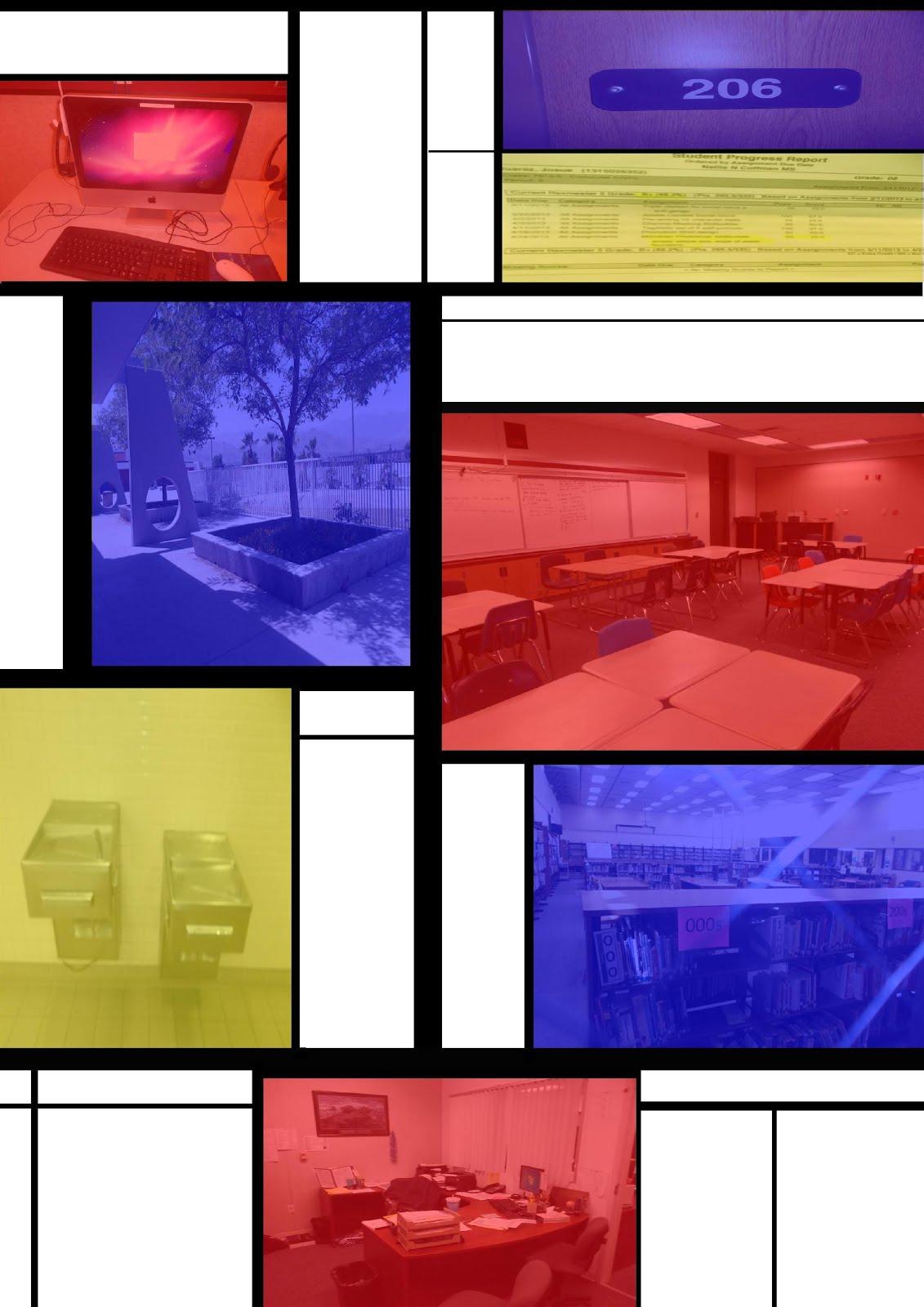 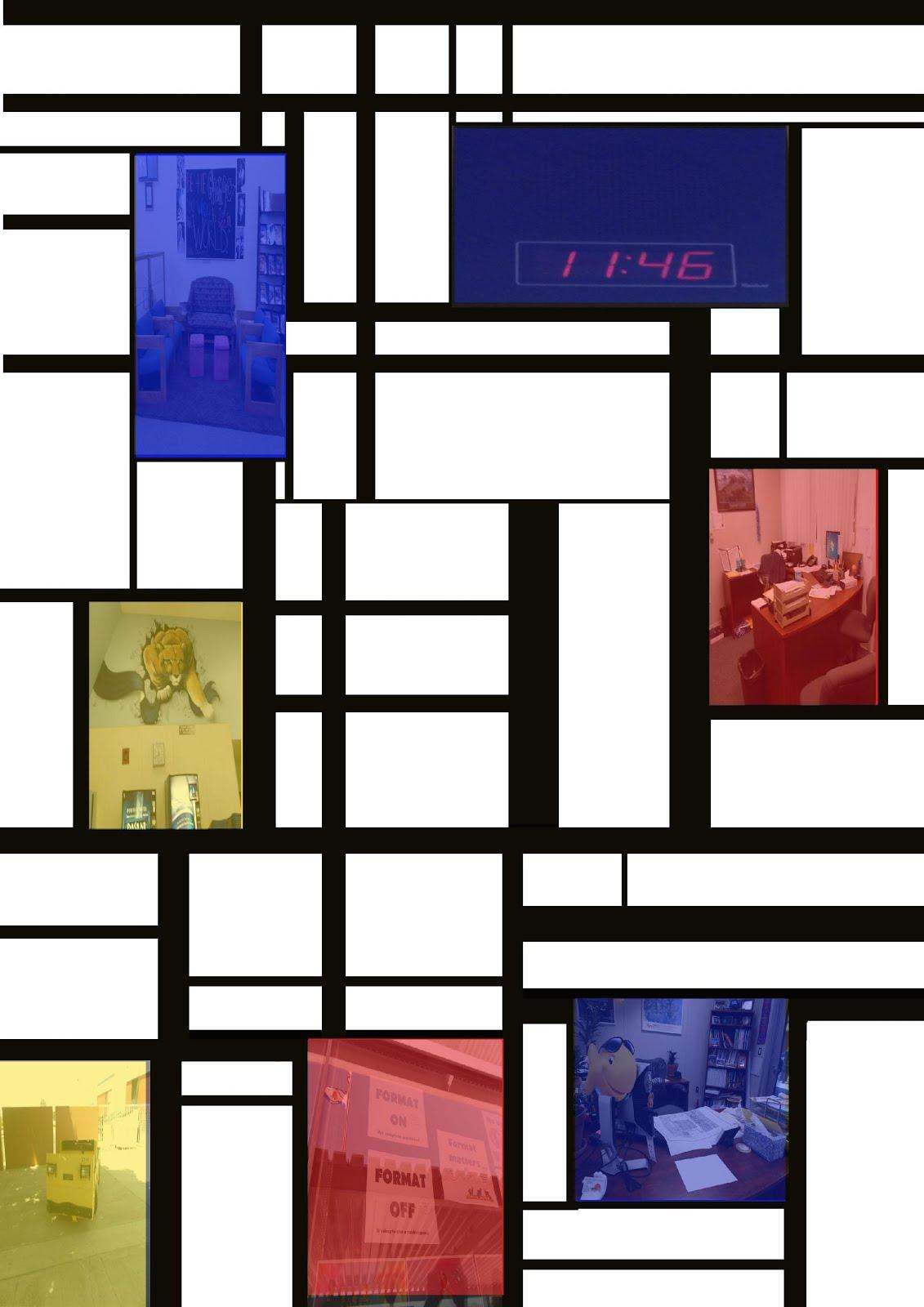 